«УТВЕРЖДАЮ» 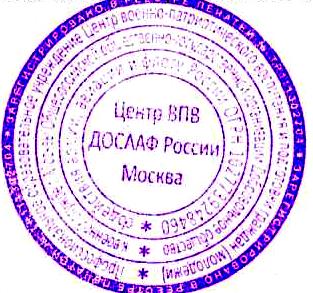 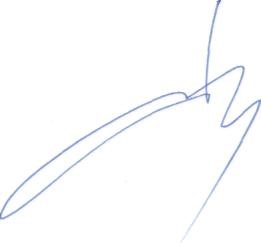 Директор ПОУ «Центр ВПВ                г. Москвы ДОСААФ России» Е.В. Березин «01» сентября 2020 г.Положение о порядке приема и обучения в ПОУ «Центр ВПВ г. Москвы ДОСААФ России» по программе подготовки водителей транспортных средств категории «В» (для лиц с ограниченными возможностями здоровья и инвалидов)Представляемые документы: Паспорт гражданина РФ.Медицинская справка установленного образца о допуске к управлению транспортным средством, выданная соответствующей организацией (актуальная на момент обучения). Фотографии (2 шт.) 3х4 Оплата стоимости обучения: Полная Стоимость обучения включает:оплату за теоретическое обучение;оплату за практическое обучение (вождение);оплату стоимости расходуемых материалов (бензин, масла и т.д.);Стоимость обучения определяется по действующим расценкам. За прохождение курса обучения по программе подготовки водителей кат. «В», Учащийся оплачивает обучение в безналичном порядке через банк в соответствии с действующим Прейскурантом. При отказе учащегося от обучения до начала занятий учебной группы возвращаются деньги в сумме 75% от стоимости теоретического обучения. С момента регистрации группы в органах ГИБДД МВД РФ оплата, внесенная учащимся, не возвращается и не оспаривается.Порядок обучения и сдачи экзаменов.В соответствии с требованиями Федерального закона от 29 декабря 2012 г. № 273-ФЗ «Об образовании в Российской Федерации», Приказа Министерства просвещения Российской Федерации от 26 августа 2020 г. № 438 «Об утверждении Порядка организации и осуществления образовательной деятельности по основным программам профессионального обучения, Приказа Министерства науки и высшего образования РФ и Министерства просвещения РФ от 05 августа 2020 г. № 885/390 «О практической подготовке обучающихся» для обучающихся с ограниченными возможностями здоровья в ПОУ «Центр ВПВ г. Москвы ДОСААФ России» (далее Центр) созданы условия обучения, воспитания и развития таких обучающихся, включающие в себя:- предоставление комплекта необходимой учебной литературы на бумажном носителе,
-  использование специальных образовательных программ и методов обучения, учебных пособий в электронном виде-  использование специальных технических средств обучения осуществляется путём предоставления в безвозмездное пользование на время проведения занятий по практическому вождению комплекта оборудования, необходимого для придания машине статуса «учебная», - за счёт средств Центра или личных средств обучающегося:- предоставление услуг ассистента (помощника), оказывающего обучающимся необходимую техническую помощь.-  проведение исследования имеющихся у потенциального водителя профессионально важных психофизиологических качеств, рекомендации по их развитию и степени возможных сложностей обучения и управления автомобилем, помощь кандидату на обучение сделать научно обоснованный, правильный выбор.- организация беспрепятственного обеспечения доступа в здание Центра осуществляется ассистентом (помощником) образовательного подразделения по предварительному согласованию времени посещения и за счёт обучающегося.   В соответствии с программой обучения водителей в автошколе изучаются следующие предметы:устройство и техническое обслуживание транспортных средств;основы законодательства в сфере дорожного движения;основы управления транспортным средством;первая помощь;психофизиологические особенности деятельности водителя;практическое вождение автомобиля.Для повышения уровня усвоения изученного материала, а также с целью закрепления знаний – экзамен по ПДД проводится путем письменного опроса в индивидуальном порядке. Учащимся, успешно сдавшим зачет у преподавателя предлагается ответить на три билета по двадцать вопросов, допустив в них не более 2-х ошибок. При большем количестве ошибок, учащийся не допускается к практическому экзамену.Учащиеся, не сдавшие экзамен в Центре, повторно сдают его в составе последующих групп.К экзаменам в ГИБДД допускаются учащиеся, успешно сдавшие экзамены в Центре. Экзамены в ГИБДД проводятся по тем же предметам, что и экзамены в Центре. Учащиеся, успешно сдавшие экзамен в ГИБДД, в тот же день получают водительское удостоверение.Учащимся, не сдавшим экзамен в ГИБДД, предоставляется возможность повторной сдачи экзаменов через семь дней. Повторный экзамен по ПДД можно сдавать в ГИБДД индивидуально. Повторный экзамен по практическому вождению сдается в составе группы Центра, предварительно оплатив услуги по подготовке документов к повторному экзамену.Экзамен по практическому вождению необходимо сдать в течение 3-х месяцев со дня сдачи экзамена по ПДД.Включение учащегося в группу для повторного экзамена осуществляется в Центре при наличии свободных мест в основной группе, назначаемой на экзамены в ГИБДД. Настоящее Положение составлено в соответствии с Программой подготовки водителей транспортных средств категории «В», ФЗ «Об образовании в Российской Федерации» и требованиями ГИБДД РФ.Первый заместитель директора ПОУ «Центр ВПВг. Москвы ДОСААФ России»                                                Е.Ю. Глебов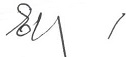 